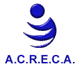 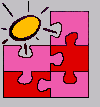 XXV CAMPEONATO ACRECA DE PADEL (Masculino - Femenino) 
CUENCA 2024DEL 25 AL 29 DE SEPTIEMBRE DE 2024 BOLETIN DE INSCRIPCIÓNASOCIACIÓN PARTICIPANTE: __________________________________________________________________FECHA Y FIRMAEnviar este boletín y el justificante de la transferencia por correo electrónico a Joaquín Romero Sánchez jromeros639@icloud.com  anticipar previamente el número de participantes y acompañantes, a través del mismo correo electrónico.Fecha fin de inscripciÓn10 DE JULIO DE 2024 CUOTA DE INSCRIPCIÓNCUOTA DE INSCRIPCIÓNCUOTA DE INSCRIPCIÓNCUOTA DE INSCRIPCIÓNCONCEPTONÚMEROCUOTATOTALEQUIPO MASCULINO6175 €1.050 €JUGADORES*175 €         €ACOMPAÑANTES130 €         €TOTAL         €La inscripción incluye: cuota de inscripción (pista, bolas, arbitro, agua, fruta), cóctel-aperitivo de bienvenida del miércoles, cena el jueves y cena de clausura del sábado y alguna sorpresa.*Jugadores masculinos en los equipos de más de 6 y jugadoras.La inscripción incluye: cuota de inscripción (pista, bolas, arbitro, agua, fruta), cóctel-aperitivo de bienvenida del miércoles, cena el jueves y cena de clausura del sábado y alguna sorpresa.*Jugadores masculinos en los equipos de más de 6 y jugadoras.La inscripción incluye: cuota de inscripción (pista, bolas, arbitro, agua, fruta), cóctel-aperitivo de bienvenida del miércoles, cena el jueves y cena de clausura del sábado y alguna sorpresa.*Jugadores masculinos en los equipos de más de 6 y jugadoras.La inscripción incluye: cuota de inscripción (pista, bolas, arbitro, agua, fruta), cóctel-aperitivo de bienvenida del miércoles, cena el jueves y cena de clausura del sábado y alguna sorpresa.*Jugadores masculinos en los equipos de más de 6 y jugadoras.DATOS DE CONTACTODATOS DE CONTACTODELEGADO DE EQUIPOOFICINA O DEPARTAMENTODIRECCIÓNPOBLACIÓNTELÉFONO OFICINA / DPTO.TELÉFONO(S) DE CONTACTOCORREO ELECTRÓNICOFORMA DE PAGO (MEDIANTE TRANSFERENCIA)FORMA DE PAGO (MEDIANTE TRANSFERENCIA)IBANES78 2103 7006 9000 3007 9967BENEFICIARIO:A.R.E. CCM. CUENCA PADELCONCEPTO:ACRECA 2024 + NOMBRE ASOCIACION